КОНТРОЛЬНО – СЧЕТНАЯ   ПАЛАТА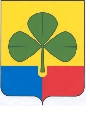 АГАПОВСКОГО МУНИЦИПАЛЬНОГО РАЙОНА __________________________________________________________________457400  с. Агаповка, ул. Пролетарская 29а, тел: 2-11-37, 2-14-36Согласно плана работы Контрольно-счетной палаты Агаповского муниципального района на 2018 год с 26 сентября по 31 октября 2018 года проведена проверка законности использования бюджетных средств и муниципального имущества при исполнении бюджетной сметы Управлением финансов Агаповского муниципального района (далее по тексту – Управление финансов)  за период 2017 год – текущий период 2018 года.Объем проверенных бюджетных средств составил 20 272 218,30 рублей.При проведении контрольного мероприятия составлены и подписаны акты проверок (акт № 51-2018 от 31.12.2018 г. и акт № 52 от 31.12.2018 г.).Управлению финансов было вынесено представление Контрольно-счетной палаты от 02 ноября 2018 № 4 для устранения выявленных нарушений.По результатам исполнения  представления Управлением финансов все  нарушения были устранены, суточные расходы подтверждены документально, не подтвержденные расходы возвращены в кассу Управления финансов, представлены документы, подтверждающие приобретение канцтоваров, также  представлена объяснительная о принятии к сведению выявленных нарушений и недопущению их в дальнейшем.Информация о результатах контрольного мероприятия рассмотрена 13.12.2018 г. на заседании коллегии Контрольно-счетной палаты и представлена главе Агаповского муниципального района.Председатель                                Г.К. Тихонова